	Уважаемая Татьяна Вениаминовна!На основании Постановления №519 от 10.03.2023 года администрации Верхнесалдинского городского округа и плана трудоустройства несовершеннолетних граждан в возрасте от 14 до 18 лет, согласованного с начальником Управления образования администрации ВСГО и утверждённого приказом № 24/1 от 17.03.2023 года директора «ДЮЦ» в рамках работы летней молодежной биржи труда предлагаем направить обучающихся вашего учреждения для трудоустройства в период: с 13.06.  по 23.06.2023 года (9 дней по 2 часа) – 3 человека. Вид работы: уборка и благоустройство территории. Заработная плата за 18 часов составляет – 3201 рубля 99 копеек. материальная поддержка от ГКУ «Верхнесалдинский ЦЗ» – 948 рублей 75 копеек, с учетом вычета подоходного налога заработная плата составляет – 3734 рубля 48 копеек.с 07.08  по 18.08.2023 года (10 дней по 2 часа) – 1 человек. Вид работы: уборка и благоустройство территории. Заработная плата за 20 часов составляет – 3248 рублей 40 копеек. материальная поддержка от ГКУ «Верхнесалдинский ЦЗ» – 1001 рубль 61 копейка, с учетом вычета подоходного налога заработная плата составляет –3827 рублей 63 копейки.Приоритет для трудоустройства подростки, состоящие на любом из видов учета, а также находящиеся в трудной жизненной ситуации.Для трудоустройства необходимо до 1 мая собрать и принести в «ДЮЦ» пакет документов и анкету несовершеннолетнего (Приложение 1).Копия паспортаКопия ИННКопия СНИЛСНомер счета в Сбербанке (карта МИР «молодежная»), оформленная на будущего работника. Медицинскую справку форма №086/у, (для работы по уборке и благоустройству обязательно наличие прививки от клещевого энцефалита).Несовершеннолетним в возрасте от 14 до 15 лет для заключения трудового договора необходимо получить согласие органов опеки и попечительства. Для этого необходимо предоставить полный пакет документов:письменное заявление несовершеннолетнего (Приложение 2);документ, удостоверяющий личность несовершеннолетнего (паспорт);свидетельство о рождении (копия);справка из лечебно-профилактического учреждения о состоянии здоровья несовершеннолетнего об отсутствии (наличии) противопоказаний для выполнения легкого труда, не причиняющего вреда его здоровью;справка из учебного заведения, в котором обучается несовершеннолетний, о режиме его обучения с печатью школы, указанием класса и смены обучения;справку с места жительства (пребывания) несовершеннолетнего;заявление одного из родителей (лиц их заменяющих) несовершеннолетнего (Приложение 3)документ, удостоверяющий личность родителей (лиц их заменяющих) несовершеннолетнего (копия);документ, подтверждающий полномочия попечителя (копия акта органа опеки и попечительства о назначении попечителем (при наличии оснований).Несовершеннолетним в возрасте с 14 до 16 лет для заключения трудового договора необходимо письменное согласие родителей (законных представителей) (Приложение 4).В случае не предоставления до 1 мая 2023 года необходимых документов от обучающихся вашего учреждения предложенные вакансии будут перераспределены между другими образовательными учреждениями.Приложение 1Анкета для трудоустройства несовершеннолетнегоПриложение 2                                         Начальнику Управления социальной политики № 22А.В. БалакинуЗАЯВЛЕНИЕо выдаче согласия на заключение трудового договораЯ, _______________________________________________________________________________(Ф.И.О. несовершеннолетнего, дата рождения)адрес регистрации: _________________________________________________________________________________________________________________________________________________адрес фактического проживания: _____________________________________________________________________________________________________________________________________контактный телефон: ______________________________________________________________обучающийся(обучающегося) ________________________________________________________                              (наименование образовательной организации)__________________________________________________________________________________класса ___________________________________________________________________________прошу выдать разрешение на заключение трудового договора для выполнения в свободное от получения образования время легкого труда, не причиняющего вреда моему здоровью и без ущерба для освоения образовательной программы в порядке, установленном трудовым законодательством,на период с ____________________ по _______________.с режимом работы _________________________________________________________.                     (указать количество рабочих дней в неделю и часов)Перечень представленных документов:Всего документов _____ экз., всего листов _____.Достоверность представленных сведений и документов подтверждаю.Уведомление о принятом решении прошу вручить лично, либо направить на почтовый, электронный адрес(нужное подчеркнуть) ______________________________________________________________________________________________________________________________/___________________/ /___________________/ /_____________________________/      (дата)                (подпись)        (расшифровка подписи, Ф.И.О.)действующий (ая) с согласия родителя, усыновителя, попечителя, приемногородителя (нужное подчеркнуть)/ _______________ /________________________________________/    (подпись)           (расшифровка подписи, Ф.И.О.)Принял: /_________________/ /_____________/ /_____________________________/              (дата)           (подпись)     (расшифровка подписи, Ф.И.О.)вх. N _________ от "_______" ________________________ 20____ год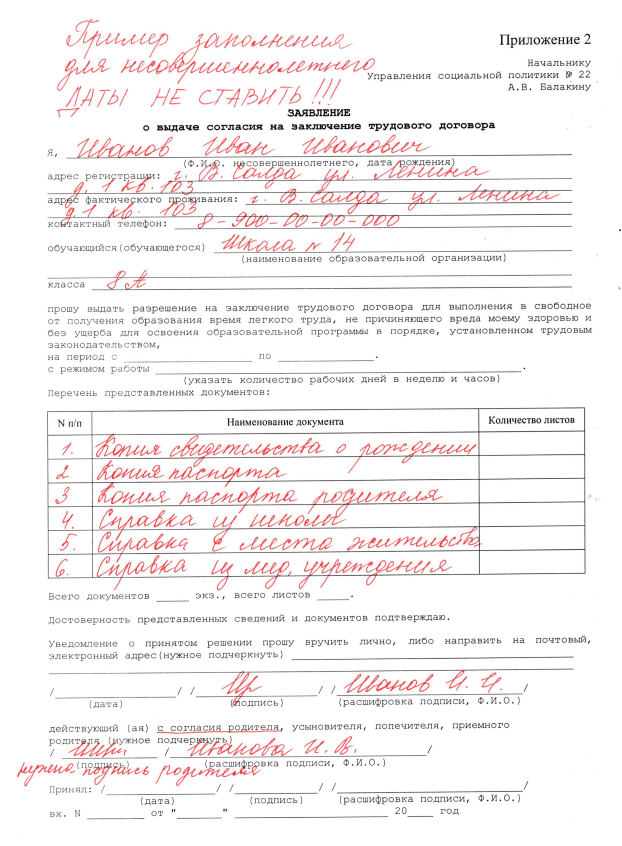 Приложение 3Начальнику Управления социальной политики № 22А.В. Балакину                                         от _______________________________________________________________________________                                      (Ф.И.О.)проживающего(ей) по адресу:                                         _________________________________________                                         _________________________________________Контактный телефон ______________________                                 Согласие                          законного представителяЯ, ______________________________________________________________________________,мать, отец (попечитель) несовершеннолетнего(-ей)(нужное подчеркнуть)_________________________________________________________________________________,                               (ФИО ребенка)______________ года рождения,зарегистрированного(-ой) по адресу: _______________________________________________________________________________________________________________________________,согласен(-на) на заключение моим несовершеннолетним ребенком(подопечным)__________________________________________________________________________________(Ф.И.О. несовершеннолетнего)учащимся(йся) _______ класса, ___________________________________________,                               (наименование образовательной организации)на период с ________ по _______с режимом работы _________________________________________________________,                     (указать количество рабочих дней в неделю и часов)трудового договора для выполнения в свободное от получения образования время легкого труда, не причиняющего вреда его (ее) здоровью и без ущерба для освоения образовательной программы в порядке, установленном трудовым законодательством.Выполнение работ не причинит вреда его(ее)здоровью и не нарушит процесс его (ее) обучения./___________________/ /___________________/ /_____________________________/       (дата)               (подпись)        (расшифровка подписи, Ф.И.О.)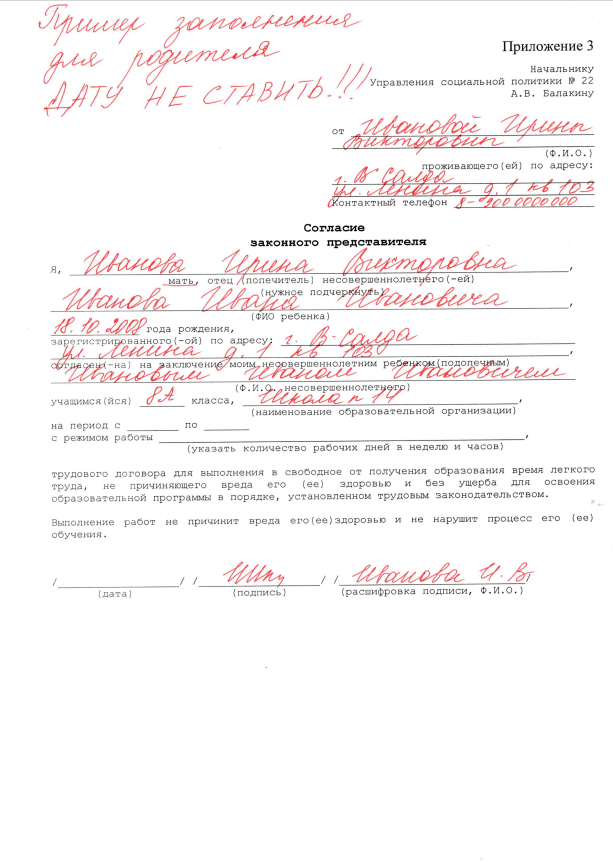 Приложение 4.Директору «ДЮЦ» Е.П.ЧукавинойФИО родителя (законного представителя)________________________________________________________СОГЛАСИЕродителя на прием на работунесовершеннолетнего	Я,  _______________________________________________________________ (паспорт: серия _________№ _______________________, дата выдачи_________________________кем выдан _________________________________________________________________ проживающий по адресу:  ____________________________________________________), даю согласие на заключение срочного трудового договора с мо____ сыном/дочерью___________________________________ _________________________________________________, дата рождения______________________(паспорт: серия _________№ _______________________, дата выдачи__________________________кем выдан _________________________________________________________________ проживающий по адресу:  ____________________________________________________) на должность_______________________________________________. Подпись _______________________ /  ФИО_______________________Дата  _______________________ г.МУНИЦИПАЛЬНОЕ АВТОНОМНОЕ ОБРАЗОВАТЕЛЬНОЕ УЧРЕЖДЕНИЕ ДОПОЛНИТЕЛЬНОГО ОБРАЗОВАНИЯ «ДЕТСКО-ЮНОШЕСКИЙ ЦЕНТР»ул.Воронова, 13/1, г.В.Салда, Свердловская область, 624760телефон: 8(34345)5-06-65, 5-0007ИНН/КПП 6607010995/662301001МУНИЦИПАЛЬНОЕ АВТОНОМНОЕ ОБРАЗОВАТЕЛЬНОЕ УЧРЕЖДЕНИЕ ДОПОЛНИТЕЛЬНОГО ОБРАЗОВАНИЯ «ДЕТСКО-ЮНОШЕСКИЙ ЦЕНТР»ул.Воронова, 13/1, г.В.Салда, Свердловская область, 624760телефон: 8(34345)5-06-65, 5-0007ИНН/КПП 6607010995/662301001Директору МБОУ «Школа-интернат №9» Т.В. Кудря29.03.2023                               №___Директор «ДЮЦ»Е.П.ЧукавинаФамилия, имя, отчествоШкола, классФактический адрес проживанияНомер телефонаФИО родителейНомер телефона родителейКатегория семьи:ПолнаяНе полнаяМногодетнаяМалообеспеченнаяБезработные родителиОпекаемый N п/пНаименование документаКоличество листов